МУНИЦИПАЛЬНОЕ АВТОНОМНОЕ УЧРЕЖДЕНИЕ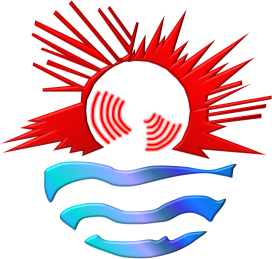 «ОЗДОРОВИТЕЛЬНЫЙ КОМПЛЕКС «ОТДЫХ»       650025, г. Кемерово, пр. Кузнецкий, 102, E-mail: ok-otdyh@mail.ruтел. отдела реализации: 8 (3842) 21-07-74, тел. директора 8-905-913-7821 Мелкобродова Татьяна Борисовна Памятка для родителейСписок документовпри заключении договора: - документ, удостоверяющий личность Ребенка (свидетельство о рождении или паспорт); - паспорт Заказчика (представителя) услуг;- СНИЛС Заказчика (представитель ребенка) и СНИЛС Ребенка;- информационное добровольное согласие для получения первичной медико-санитарной помощи;- согласие законного представителя на обработку персональных данных Заказчика (Получателя услуг).при заезде в ЦАО:- копия полиса обязательного медицинского страхования Ребенка;- справка о прививках (копия прививочного сертификата), с отметкой о прививке от клещевого энцефалита (отметкой о медицинском отводе) или расписка законного представителя об отказе. - медицинская справка на Ребенка формы №079/у (период действия 1 месяц);- справка об эпидемиологическом окружении (период действия 3 дня), выданной поликлиникой по месту жительства ребенка.- путевка (предъявляется на заезде и остаётся у родителя)Заказчик оплачивает услуги наличным (в кассе организации) или безналичным путем (в банке с указанием номера договора и ФИО заказчика),  не позднее, чем за 15 рабочих дней до начала смены. Дата заезда и время отправления уточняется за 24 часа до начала смены. Обязательно положите ребёнку в сумку следующие вещи:Предметы личной гигиены:зубная щётка и паста;туалетное или хозяйственное мыло (обязательно в мыльнице), с помощью которого можно постирать носки, нижнее бельё;мочалка, шампунь, возможно, необходимый лично ребёнку питательный крем (душ каждый отряд принимает по графику, процедуры в ногомойках — ежедневно);расчёска для волос, маникюрные ножницы;для девочек: косметические принадлежности для ухода за кожей и телом.В ЦАО детям выдаётся полотенце (дайте ребенку большое полотенце для душа). Одежда и обувьспортивный костюм и закрытая спортивная обувь;одежда для повседневной носки (юбки, шорты, футболки с коротким рукавом — 2 – 3 комплекта, бейсболка, косынка или солнцезащитная шляпа);нарядная одежда для вечеров отдыха, дискотек;плетёные туфли или босоножки обязательно с фиксированной пяткой;сланцы для душа;5 – 6 пар носков или гольф;нательное бельё (трусики, маечки, комбинации и т.п.) с расчётом на перемену в течение 2 – 3 дней;пижама, ночная сорочка;ветровка, джинсы и закрытая прочная обувь (на случай дождливой погоды). Сменная обувь (обязательно)!!!Одежда и обувь должны быть удобными в использовании, лучше, если обувь будет разношенной.Рекомендуем Вам отдавать предпочтение недорогим, но прочным вещам.Составьте полный список вещей, которые ваш ребёнок берёт с собой. Договоритесь, чтобы вещи в конце смены были строго собраны по этому перечню. Так вам будет спокойнее, и ребёнок сможет найти потерянные или забытые где-то вещи.Запрещается давать с собой ребёнку:предметы, несущие потенциальную и прямую опасность (колющие и режущие предметы (ножи, отвертки и прочее);бытовые электрические приборы (электрические чайники, кипятильники и т. д.);предметы пиротехники (фейерверки, бенгальские огни).НЕ РЕКОМЕНДУЕТСЯ давать детям с собой:ювелирные изделия,ценные вещи,электронные игры,аудио-видео технику и дорогие мобильные телефоны и прочие электронные гаджеты.МАУ «ОК «Отдых» не несет имущественную ответственность за сохранность личных вещей отдыхающих, в том числе Ребенка.Во время посещения Ребенка и с собой ПРОСИМ НЕ ДАВАТЬ  запрещенные продукты:торты, пирожные;творожные сырки, йогурты, сметану, творог;газированные напитки;бананы, вишню, черешню, персики, сливы, арбузы, дыню, виноград;продукты домашнего приготовления (консервированные грибы, мясные, в том числе шашлык, молочные, рыбные продукты);консервированные продукты в томатном соусе, кетчупы, острые соусы;натуральный кофе, кофейные напитки;зефир, пастила, шоколад;чипсы, семечки, сухарики;продукты быстрого приготовления (лапша, супы).В центрах активного отдыха организовано полноценное и разнообразное 5-тиразовое питание.  В меню мясные, рыбные, овощные и молочные блюда, салаты, фрукты, соки, свежая выпечка,  сладости.До заезда родители должны в доступной форме разъяснить ребенку о правилах пребывания на территории ЦАО. Приезд Ребенка в ЦАО считается его согласием и его родителей с установленными правилами пребывания на территории, которые необходимо строго соблюдать, в т.ч.:По приезду в дети распределяют по отрядам с учетом возрастных особенностейКаждый ребенок обязан пройти инструктажи по технике безопасности, расписаться в журнале инструктажа и соблюдать все установленные правила, в том числе правила противопожарной безопасности, автобусных поездок, походов и т.д.Ребенок должен:- соблюдать режим дня, общие санитарно-гигиенические нормы, личную гигиену (умываться, причесываться, принимать душ, одеваться по погоде и т.д.);- находиться вместе с отрядом и участвовать в жизни коллектива лагеря. Воспитатель и вожатый обязаны знать, где находится каждый ребенок. Ребенок может не участвовать в каких-либо мероприятиях по объективным причинам (болезнь, запрет врача);- бережно относиться к личному имуществу, имуществу других детей и имуществу лагеря. За сохранность личных вещей Ребенок несет ответственность самостоятельно. Администрация не несет ответственности за их утерю;- соблюдать правила поведения в общественных местах (сквернословие, моральное и физическое оскорбление личности, разжигание национальной розни не допускается);- бережно относиться к окружающей природе (зеленым насаждениям на территории лагеря, соблюдать чистоту).Выход за территорию лагеря категорически запрещен. Посещения родителей организуются на территории ЦАО в специально отведенных местах.В случае ухудшения самочувствия ребенок обязан сообщить воспитателю, вожатому и обратиться к врачу лагеря. Родитель извещается врачом в случае помещения ребенка в изолятор или обращения в стационарное медицинское учреждение.